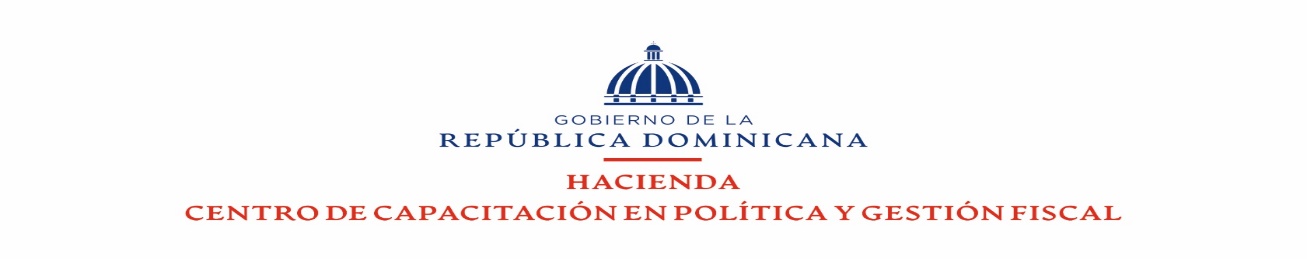 INFORME DE AUDITORÍA.No se ha realizado Informe de Auditoría en el mes de Octubre 2023.Contacto,Lic. Rafael de la Cruz SantosResponsable de la Div. FinancieraTélefono: 809-688-6544 ext. 258,248,283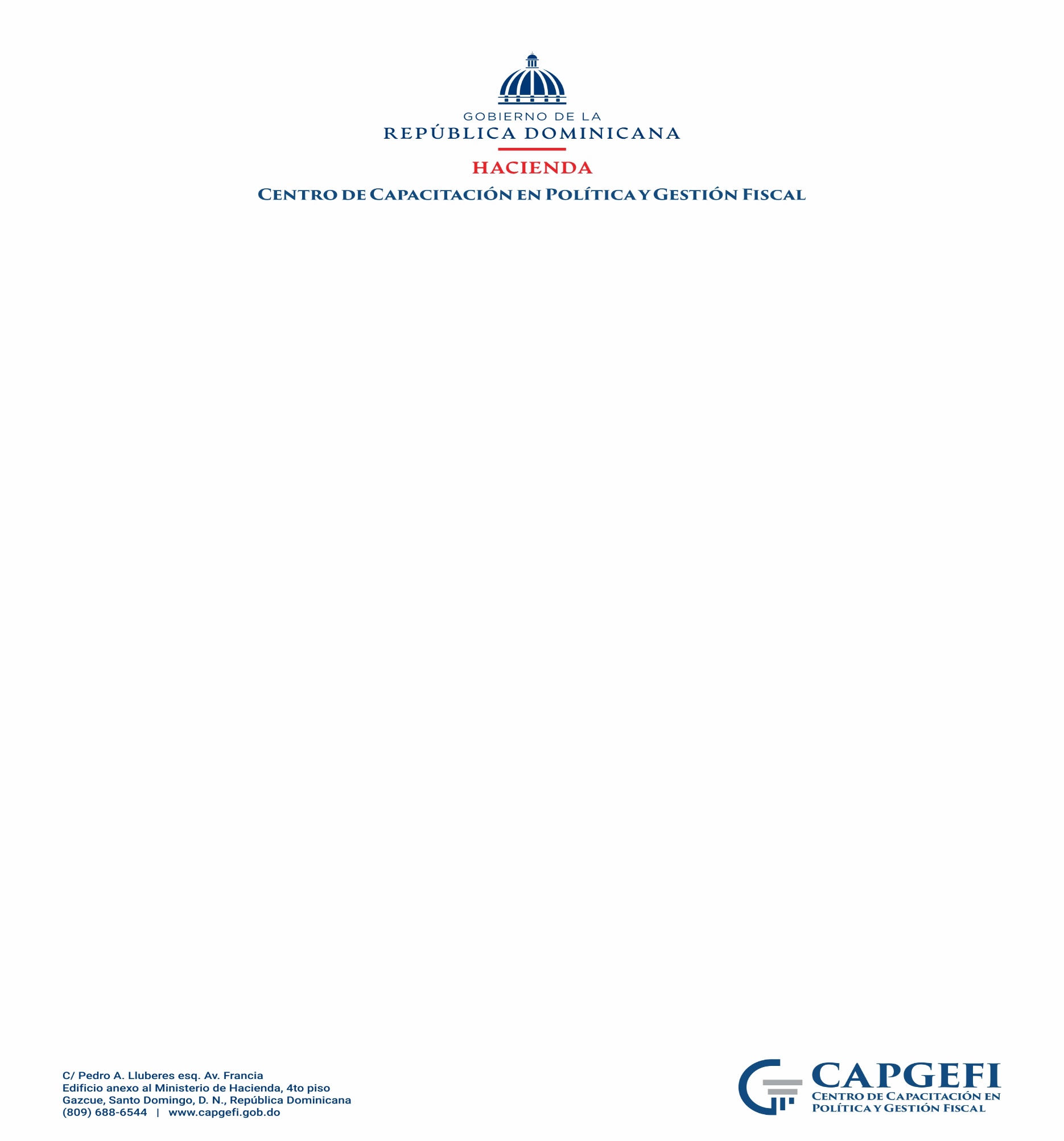 